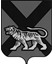 ТЕРРИТОРИАЛЬНАЯ ИЗБИРАТЕЛЬНАЯ КОМИССИЯ МИХАЙЛОВСКОГО  РАЙОНАРЕШЕНИЕ22.08.2018 		                                                                                     107/665 с. Михайловка                    О назначении председателяучастковой избирательной комиссии избирательного участка № 1726В соответствии с пунктом 7 статьи 28 Федерального закона от 12.06.2002 года № 67-ФЗ «Об основных гарантиях избирательных прав и права на участие в референдуме граждан Российской Федерации», пунктом 8.11 Методических рекомендаций о порядке формирования территориальных избирательных комиссий, избирательных комиссий муниципальных образований, окружных и участковых избирательных комиссий, утвержденных постановлением Центральной избирательной комиссии Российской Федерации от 17.02.2010 года № 192/1337-5 и на основании решения территориальной избирательной комиссии Михайловского района  от 22.08.2018 года №107/664 «Об освобождении  председателя избирательного участка № 1726 Сладченко Н.Г. до истечения срока полномочий», территориальная избирательная комиссия Михайловского района РЕШИЛА:1. Назначить председателем  участковой избирательной комиссии избирательного участка № 1726 Цыганок Ольгу Валерьевну.2. Разместить  настоящее решение на официальном  сайте  территориальной избирательной комиссии Михайловского района в информационно-телекоммуникационной сети «Интернет», направить для сведения в  участковую избирательную комиссию избирательного участка № 1726.Председатель комиссииН.С. Горбачева      Секретарь комиссииВ.В. Лукашенко